Hydration tracker
Complete the tracker to show many, and what, drinks you have each day over the Week. Aim for around 6-8 drinks (glasses or cups of fluid) per day!Name: ____________________________________________Water is a great choice for your main drink because it keeps you hydrated without adding calories to your diet, or sugars that can potentially damage teeth. 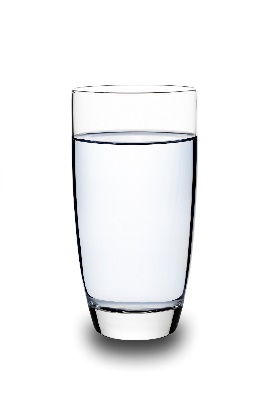 Other healthier drink choices include:unsweetened tea, coffee and herbal infusionslower-fat milksunsweetened 100% fruit or vegetable juices and smoothies - keep to one small glass (150ml) per day.DayDrinkDrinkDrinkDrinkDrinkDrinkDrinkDrinkDay12345678MondayTuesdayWednesdayThursdayFriday